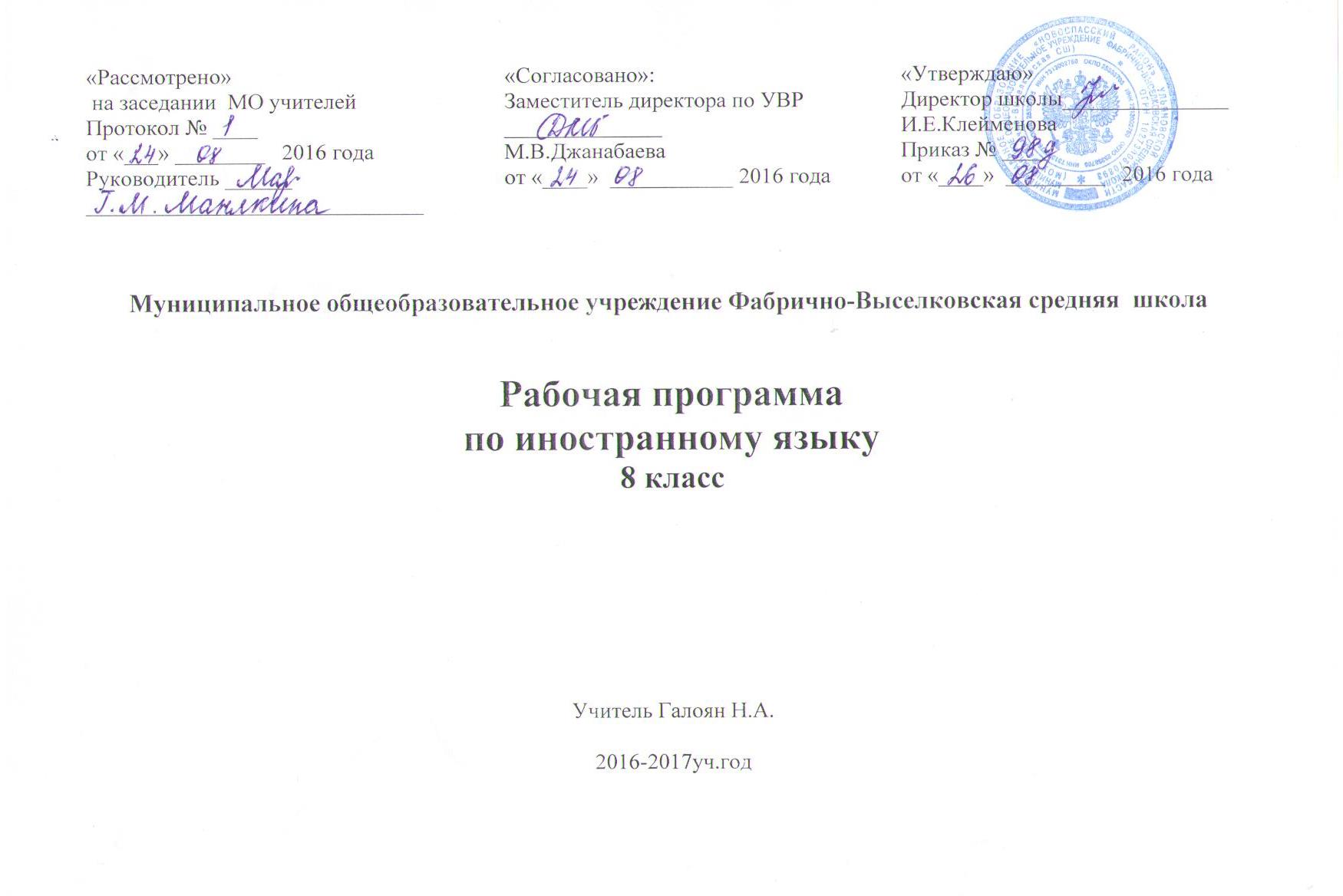                                                  Рабочая программа 8 классРабочая программа по английскому языку для 8 класса составлена на основе федерального государственного образовательного стандарта основного  общего образования и примерной программы основного общего образования по английскому языку Иностранный язык. 5-9 классы. - 2-е изд. - М.: Просвещение, 2012. - 144 с. - (Стандарты второго поколения).Рабочая программа ориентирована на использование учебно-методического комплекса  EnjoyEnglish (Английский с удовольствием) и включает в себя:Учебник (Student’sBook) Биболетова М.З., Денисенко О.А., Трубанева Н.Н. Английский язык: Английский с удовольствием (EnjoyEnglish): Учебник английского языка для 8 класса общеобразовательных учреждений. – Обнинск: Титул, 2013Рабочая тетрадь к учебнику Биболетова М.З., Денисенко О.А., Трубанева Н.Н. Английский язык: Английский с удовольствием (EnjoyEnglish): Рабочая тетрадь к учебнику английского языка для 8 класса общеобразовательных учреждений. – Обнинск: Титул, 2015;Аудиоприложение (CD MP3);Обучающая компьютерная программа.Программой предусмотрено проведение:контрольных работ – 16;проектных работ – 4.Изучение иностранного языка в целом и английского в частности в основной школе направлено на достижение следующих целей:развитие иноязычной коммуникативной компетенции в совокупности ее составляющих – речевой, языковой, социокультурной,компенсаторной, учебно-познавательной:речевая компетенция – развитие коммуникативных умений в четырех основных видах речевой деятельности (говорении, аудировании,чтении, письме);языковая компетенция– овладение новыми языковыми средствами (фонетическими, орфографическими, лексическими,грамматическими)в соответствии c темами, сферами и ситуациями общения, отобранными для основной школы; освоение знаний о языковых явленияхизучаемого языка, разных способах выражения мысли в родном и изучаемом языке;социокультурная компетенция – приобщение учащихся к культуре, традициям и реалиям стран/страны изучаемого иностранного языка врамках тем, сфер и ситуаций общения, отвечающих опыту, интересам, психологическим особенностям учащихся основной школы наразных ее этапах (V-VI и VII-IX классы); формирование умения представлять свою страну, ее культуру в условиях иноязычногомежкультурного общения;компенсаторная компетенция – развитие умений выходить из положения в условиях дефицита языковых средств при получении ипередаче информации;учебно-познавательная компетенция– дальнейшее развитие общих и специальных учебных умений; ознакомление с доступнымиучащимся способами и приемами самостоятельного изучения языков и культур, в том числе с использованием новых информационныхтехнологий;развитие и воспитание у школьников понимания важности изучения иностранного языка в современном мире и потребности пользоваться им как средством общения, познания, самореализации и социальной адаптации; воспитание качеств гражданина, патриота; развитие национального самосознания, стремления к взаимопониманию между людьми разных сообществ, толерантного отношения к проявлениям иной культуры.Педагогические технологии обучения:- технология коммуникативного обучения,	- технология грамматически – ориентированная обучения,- проектная технология,- технология личностно – ориентированного обучения,- технология проблемного обучения,- информационно – коммуникационная технология.Выбор данной  программы и учебно-методического комплекса обусловлен тем, что методическая система, реализованная в программе и УМК,  позволяет использовать педагогические технологии, развивающие систему универсальных учебных действий, сформированных в начальной школе, создаёт механизмы реализации требований ФГОС и воспитания личности, отвечающей на вызовы сегодняшнего дня и имеющей надёжный потенциал для дня завтрашнего.                                Планируемые результаты курса обучения                                                  Учащиеся должны: Знать понимать:     основные значения  изученных лексических единиц (слов, словосочетаний); основные способы словообразования (аффиксация, словосложение, конверсия);особенности структуры простых и сложных предложений  английского языка; интонацию различных коммуникативных типов предложений;признаки изученных грамматических явлений (видо-временных форм глаголов, модальных глаголов и их эквивалентов, артиклей, существительных, степеней сравнения прилагательных и наречий, местоимений, числительных, предлогов);основные нормы речевого этикета (реплики-клише, наиболее распространенная оценочная лексика), принятые в стране изучаемого языка;роль владения иностранными языками в современном мире, особенности образа жизни, быта, культуры стран изучаемого языка (всемирно известные достопримечательности, выдающиеся люди и их вклад в мировую культуру), сходство и различия в традициях своей страны и стран изучаемого языка;Уметь:   говорениеначинать, вести/поддерживать и заканчивать беседу в стандартных ситуациях общения, соблюдая нормы речевого этикета, при необходимости переспрашивая, уточняя расспрашивать собеседника и отвечать на его вопросы, высказывая свое мнение, просьбу, отвечать на предложение собеседника согласием/отказом, опираясь на изученную тематику и усвоенный лексико-грамматический материал;рассказывать о себе, своей семье, друзьях, своих интересах и планах на будущее, сообщать краткие сведения о своем городе/селе, о своей стране и стране изучаемого языка;делать краткие сообщения, описывать события/явления (в рамках пройденных тем), передавать основное содержание, основную мысль прочитанного или услышанного, выражать свое отношение к прочитанному/услышанному, давать краткую характеристику персонажей;использовать перифраз, синонимичные средства в процессе устного общения;аудированиепонимать основное содержание кратких, несложных аутентичных прагматических текстов (прогноз погоды, программы теле/радио передач, объявления на вокзале/в аэропорту) и выделять для себя значимую информацию;понимать основное содержание несложных аутентичных текстов, относящихся к разным коммуникативным типам речи 	(сообщение/рассказ), уметь определить тему текста, выделить главные факты в тексте, опуская второстепенные;использовать переспрос, просьбу повторить; чтениеориентироваться в иноязычном тексте: прогнозировать его содержание по заголовку;читать аутентичные тексты разных жанров преимущественно с пониманием основного содержания (определять тему, выделять основную мысль, выделять главные факты, опуская второстепенные, устанавливать логическую последовательность основных фактов текста);читать несложные аутентичные тексты разных жанров с полным и точным пониманием, используя различные приемы смысловой переработки текста (языковую догадку, анализ, выборочный перевод), оценивать полученную информацию, выражать свое мнение;читать текст с выборочным пониманием нужной или интересующей информации;письменная речь•  заполнять анкеты и формуляры;•  писать поздравления, личные письма с опорой на образец: расспрашивать адресата о его жизни и делах, сообщать то же о себе, выражать благодарность, просьбу, употребляя формулы речевого этикета, принятые в странах изучаемого языка.Использовать приобретенные знания и умения в практической деятельности и повседневной жизни для:социальной адаптации; достижения взаимопонимания в процессе устного и письменного общения с носителями иностранного языка, установления межличностных и межкультурных контактов в доступных пределах;создания целостной картины полиязычного, поликультурного мира, осознания места и роли родного и изучаемого иностранного языка в этом мире;приобщения к ценностям мировой культуры как через иноязычные источники информации, в том числе мультимедийные, так и через участие в школьных обменах, туристических поездках, молодежных форумах;ознакомления представителей других стран с культурой своего народа.. Планируемые (личностные, метапредметные и предметные) результаты освоения  учебного курса обучения в 8 классе  Личностные результаты выпускников основной школы, формируемые при изучении иностранного языка:• формирование мотивации изучения иностранных языков и стремление к самосовершенствованию в образовательной области «Иностранный язык»;• осознание возможностей самореализации средствами иностранного языка;• стремление к совершенствованию собственной речевой культуры в целом;• формирование коммуникативной компетенции в межкультурной и межэтнической коммуникации;• развитие таких качеств, как воля, целеустремленность, креативность, инициативность, эмпатия, трудолюбие, дисциплинированность;• формирование общекультурной и этнической идентичности как составляющих гражданской идентичности личности;• стремление к лучшему осознанию культуры своего народа и готовность содействовать ознакомлению с ней представителей других стран; толерантное отношение к проявлениям иной культуры; осознание себя гражданином своей страны и мира;• готовность отстаивать национальные и общечеловеческие (гуманистические, демократические) ценности, свою гражданскую позицию. 	 Метапредметные результаты изучения иностранного языка в основной школе:• развитие умения планировать свое речевое и неречевое поведение;• развитие коммуникативной компетенции, включая умение взаимодействовать с окружающими, выполняя разные социальные роли;• развитие исследовательских учебных действий, включая навыки работы с информацией: поиск и выделение нужной информации, обобщение и фиксация информации;• развитие смыслового чтения, включая умение определять тему, прогнозировать содержание текста по заголовку/по ключевым словам, выделять основную мысль, главные факты, опуская второстепенные, устанавливать логическую последовательность основных фактов;• осуществление регулятивных действий самонаблюдения, самоконтроля, самооценки в процессе коммуникативной деятельности на иностранном языке.	Предметные результаты освоения выпускниками основной школы программы по иностранному языку:1.В коммуникативной сфере. (т. е. владении иностранным языком как средством общения). Речевая компетенция в следующих видах речевой деятельности:говорении:• начинать, вести/поддерживать и заканчивать различные виды диалогов в стандартных ситуациях общения, соблюдая нормы речевого этикета, при необходимости переспрашивая, уточняя;• расспрашивать собеседника и отвечать на его вопросы, высказывая свое мнение, просьбу, отвечать на предложение собеседника согласием/отказом в пределах изученной тематики и усвоенного лексико-грамматического материала;• рассказывать о себе, своей семье, друзьях, своих интересах и планах на будущее;• сообщать краткие сведения о своем городе/селе, о своей стране и странах изучаемого языка;• описывать события/явления, передавать основное содержание, основную мысль прочитанного или услышанного, выражать свое отношение к прочитанному/услышанному, давать краткую характеристику персонажей;аудировании:• воспринимать на слух и полностью понимать речь учителя, одноклассников;• воспринимать на слух и понимать основное содержание несложных аутентичных аудио- и видеотекстов, относящихся к разным коммуникативным типам речи (сообщение/рассказ/интервью);• воспринимать на слух и выборочно понимать с опорой на языковую догадку, контекст краткие несложные аутентичные прагматические аудио- и видеотексты, выделяя значимую/нужную/необходимую информацию;чтении:• читать аутентичные тексты разных жанров и стилей преимущественно с пониманием основного содержания;• читать несложные аутентичные тексты разных жанров и стилей с полным и точным пониманием и с использованием различных приемов смысловой переработки текста (языковой догадки, выборочного перевода), а также справочных материалов; уметь оценивать полученную информацию, выражать свое мнение;• читать аутентичные тексты с выборочным пониманием значимой/нужной/интересующей информации;письменной речи:• заполнять анкеты и формуляры;• писать поздравления, личные письма с опорой на образец с употреблением формул речевого этикета, принятых в стране/странах изучаемого языка;• составлять план, тезисы устного или письменного сообщения; кратко излагать результаты проектной деятельности.Языковая компетенция (владение языковыми средствами):• применение правил написания слов, изученных в основной школе;• адекватное произношение и различение на слух всех звуков иностранного языка; соблюдение правильного ударения в словах и фразах;• соблюдение ритмико-интонационных особенностей предложений различных коммуникативных типов (утвердительное, вопросительное, отрицательное, повелительное); правильное членение предложений на смысловые группы;• распознавание и употребление в речи основных значений изученных лексических единиц (слов, словосочетаний, реплик-клише речевого этикета);• знание основных способов словообразования (аффиксации, словосложения, конверсии);• понимание и использование явлений многозначности слов иностранного языка, синонимии, антонимии и лексической сочетаемости;• распознавание и употребление в речи основных морфологических форм и синтаксических конструкций изучаемого иностранного языка; ••знание признаков изученных грамматических явлений (видовременных форм глаголов, модальных глаголов и их эквивалентов, артиклей, существительных, степеней сравнения прилагательных и наречий, местоимений, числительных, предлогов);• знание основных различий систем иностранного и русского/родного языков.Социокультурная компетенция:• знание национально-культурных особенностей речевого и неречевого поведения в своей стране и странах изучаемого языка; применение этих знаний в различных ситуациях формального и неформального межличностного и межкультурного общения;• распознавание и употребление в устной и письменной речи основных норм речевого этикета (реплик-клише, наиболее распространенной оценочной лексики), принятых в странах изучаемого языка;• знание употребительной фоновой лексики и реалий страны/стран изучаемого языка, некоторых распространенных образцов фольклора (скороговорки, поговорки, пословицы);• знакомство с образцами художественной, публицистической и научно-популярной литературы;• представление об особенностях образа жизни, быта, культуры стран изучаемого языка (всемирно известных достопримечательностях, выдающихся людях и их вкладе в мировую культуру);• представление о сходстве и различиях в традициях своей страны и стран изучаемого языка;• понимание роли владения иностранными языками в современном мире.Компенсаторная компетенция — умение выходить из трудного положения в условиях дефицита языковых средств при получении и приеме информации за счет использования контекстуальной догадки, игнорирования языковых трудностей, переспроса, словарных замен, жестов, мимики.2.В познавательной сфере:• умение сравнивать языковые явления родного и иностранного языков на уровне отдельных грамматических явлений, слов, словосочетаний, предложений;• владение приемами работы с текстом: умение пользоваться определенной стратегией чтения/аудирования в зависимости от коммуникативной задачи (читать/слушать текст с разной глубиной понимания);• умение действовать по образцу/аналогии при выполнении упражнений и составлении собственных высказываний в  пределах тематики основной школы;• готовность и умение осуществлять индивидуальную и совместную проектную работу;• умение пользоваться справочным материалом (грамматическим и лингвострановедческим справочниками, двуязычным и толковым словарями, мультимедийными средствами);• владение способами и приемами дальнейшего самостоятельного изучения иностранных языков.3.В ценностно-ориентационной сфере:• представление о языке как средстве выражения чувств, эмоций, основе культуры мышления;• достижение взаимопонимания в процессе устного и письменного общения с носителями иностранного языка, установления межличностных и межкультурных контактов в доступных пределах;• представление о целостном полиязычном, поликультурном мире, осознание места и роли родного и иностранных языков в этом мире как средства общения, познания, самореализации и социальной адаптации;• приобщение к ценностям мировой культуры как через источники информации на иностранном языке (в том числе мультимедийные), так и через непосредственное участие в  школьных обменах, туристических поездках, молодежных форумах.4. В эстетической сфере:• владение элементарными средствами выражения чувств и эмоций на иностранном языке;• стремление к знакомству с образцами художественного творчества на иностранном языке и средствами иностранного языка;• развитие чувства прекрасного в процессе обсуждения современных тенденций в живописи, музыке, литературе.5. В трудовой сфере:• умение рационально планировать свой учебный труд;• умение работать в соответствии с намеченным планом.6.. В физической сфере:• стремление вести здоровый образ жизни (режим труда и отдыха, питание, спорт, фитнес).                                                                    Содержание курса обученияUnit 1. Чудесная планета на которой мы живём. Исследование космоса.Мир науки и технологии. Научно-технический прогресс. Проблемы экологии. Природа в опасности.Unit 2. Лучший друг это ты сам. Мир науки и технологии. Научно-технический прогресс. Проблемы экологии. Переработка вторсырья.Unit 3. Средства массовой информации: это хорошо или плохо? Социально-культурная сфера. Газеты и телевидение, репортажи, книги, радио, Интернет. Средства массовой информации. Unit 4. Постарайся стать успешным человеком. Социально-культурная сфера. Взаимоотношения в семье, с друзьями, со сверстниками.Любовь и дружба. Национальные и семейные праздники. Взаимоотношения между людьми. Говорение. Диалогическая речь.Развитие умений:участвовать в разговоре, беседе в ситуациях повседневного общения, обмениваясь информацией, уточняя ее, обращаясь за разъяснениями, выражая свое отношение к высказываемому и обсуждаемому;беседовать при обсуждении книг, фильмов, теле- и радиопередач;участвовать в полилоге, в том числе в форме дискуссии с соблюдением речевых норм и правил поведения, принятых в странах изучаемого языка, запрашивая и обмениваясь информацией, высказывая и аргументируя свою точку зрения, возражая, расспрашивая собеседника иуточняя его мнения и точки зрения, беря на себя инициативу в разговоре, внося пояснения/дополнения, выражая эмоциональное отношение к высказанному/прочитанному/ увиденному.Монологическая речь.Развитие умений:подробно/кратко излагать прочитанное/прослушанное /увиденное;давать характеристику персонажей художественной литературы, выдающихся исторических личностей, деятелей науки и культуры; описывать события, излагать факты; представлять страны изучаемого языка и их культуры в русскоязычной среде;высказывать и аргументировать свою точку зрения; делать выводы; оценивать факты/события современной жизни и культуры.Аудирование.понимать основное содержание устных диалогов, монологов и полилогов, теле- и радиопередач по знакомой и частично незнакомой тематике; выборочно понимать необходимую информацию в объявлениях и информационной рекламе, значимую/интересующую информацию из несложных иноязычных аудио- и видеотекстов;относительно полно понимать высказывания носителей языка в наиболее типичных ситуациях повседневного общения.Чтение.Развитие умений: выделять необходимые факты/сведения; отделять основную информацию от второстепенной;определять временную и причинно-следственную взаимосвязь событий и явлений;прогнозировать развитие/ результат излагаемых фактов/событий;обобщать описываемые факты/явления; оценивать важность/новизну/достоверность информации;понимать смысл текста и его проблематику, используя элементы анализа текста;отбирать значимую информацию в тексте /ряде текстов для решения задач проектно-исследовательской деятельности.Письменная речь.Развитие умений:писать личное письмо: сообщать сведения о себе в форме, принятой в стране изучаемого языка (автобиография/резюме, анкета, формуляр);излагать содержание прочитанного/прослушанного иноязычного текста в тезисах, обзорах;использовать письменную речь на иностранном языке в ходе проектной деятельности, фиксировать и обобщать необходимую информацию, полученную из разных источников; составлять тезисы или развернутый план выступления;описывать события/факты/явления; сообщать/запрашивать информацию, выражая собственное мнение/суждение.Графика и орфография.Знание правил чтения и написания новых слов, отобранных для данного этапа обучения и навыки их применения в рамках изучаемого лексико-грамматического материала.Фонетическая сторона речи.Навыки адекватного произношения и различения на слух всех звуков английского языка; соблюдение правильного ударения в словах и фразах. Членение предложений на смысловые группы. Соблюдение правильной интонации в различных типах предложений. Дальнейшее совершенствование слухо-произносительных навыков, в том числе применительно к новому языковому материалу.Лексическая сторона речи.Расширение объема продуктивного и рецептивного лексического минимума за счет лексических средств обслуживающих новые темы, проблемы и ситуации общения. К 900 лексическим единицам, усвоенным школьниками ранее, добавляются около 300 новых лексических единиц, в том числе наиболее распространенные устойчивые словосочетания, оценочная лексика, реплики-клише речевого этикета, отражающие культуру стран изучаемого языка.Грамматическая сторона речи.Формирование навыков распознавания и употребления в речи коммуникативных и структурных типов предложения; знаний о сложноподчиненных и сложносочиненных предложенияхЗнание признаков и навыки распознания и употребления в речи:    Расширение потенциального словаря за счет интернациональной лексики и овладения новыми словообразовательными средствами:Аффиксамиглаголов dis- (discover), mis- (misunderstand); - ize/ise (revise); существительных –sion/tion (impression/information), -ance/ence (performance/influence) , -ment (development),-ity (possibility); прилагательных –im/in (impolite/informal), -able/ible( sociable/possible), - less (homeless), -ive (creative), inter- (international);словосложением: прилагательное + прилагательное ( well-known) , прилагательное + существительное ( blackboard);конверсией: прилагательными, образованными от существительных ( cold – coldwinter).                                                             СОДЕРЖАНИЕ ТЕМ УЧЕБНОГО КУРСА.Предметное содержание устной и письменной речи соответствует требованиям ФГОС, целям и задачам образовательной программы учреждения и строится по темам в соответствии с учебно-тематическим планом рабочей программы.  В результате изучения английского языка ученик 8 класса должен                                                             Тематическое планирование                                                    ТЕМАТИЧЕСКОЕ ПЛАНИРОВАНИЕ. 8 КЛАСС.1 четверть 9 недель- 27 уроков2 четверть (7 недель – 21 часов)Окружающая среда.3 четверть (10 недель – 30 часов)Средства массовой информации: да или нет?                                                                                             4 четверть (9 недель – 27 часов)Стань успешным человеком.Unit 1Explore space, exploration, research, launch, a spaceship, disaster, damage, shake, hurt, human, amaze, attract, tornadoes, destroy, earthquake, volcano, flood, drought, hurricaneUnit 2Protect, waste, pollution, environment, prohibit, recycling centre, litter, rubbish, garbage, pack, to throw, avoid, least Unit 3To quit, to manage, to prove, an idea, to book, to find, conclusionUnit 4Own, equal, equally, opportunities, threat, defendUnit 1Present Simple, Past Simple; Past Continuous, Present Perfect; Present Perfect Continuous; Future Simple; Past Perfect; числительныедляобозначениядатибольшихчисел;Unit 2Conditional I, II , III;. словосочетания с формами на -ing без различения их функций; adjective; Unit 3неисчисляемые и исчисляемые существительные, ReportedSpeechUnit 4ComplexObject; повторение изученной грамматикиНазвание разделаКоммуникативные задачиГрамматический материалдля двустороннегоовладенияЛексические единицыдля двустороннего овладенияКоличество часовIt's aWonderfulPlanet We Live onРассказывать  о погоде в различных странах мира и уголках РоссииПоддержать разговор о погодеСоставлять ритуализированный микродиалог с опорой надиалог-образец ("Talking about Weather")Читать тексты с детальным пониманием прочитанногоЧитать тексты с выборочным извлечением  информацииЧитать и понимать тексты, содержащие некоторые незнакомые элементы (знакомый корень слова всочетании с незнакомым суффиксом, интернациональные слова и т. д.)Составлять и разыгрывать диалоги в соответствии с заданной ситуациейВоспринимать на слух информацию, передаваемую с помощью несложного текста, и выражать свое понимание в требуемой формеСоотносить тексты с соответствующими фотографиямиПисать открытку, описав в ней погоду, характерную для места, где живет учащийсяСоставлять  рассказ, иллюстрирующий пословицуСоотносить графический образ слова со звуковымСоставлять рассказ по картинкамВыражать и обосновывать свое отношение ккосмическим исследованиямСоотносить содержание текста с рисунками, его иллюстрирующимиРассказывать о стихийных бедствиях, используя информацию из прочитанных текстовЧитать текст и подбирать подходящий по смыслу заголовок – описывать  задачи, которые стоят перед спасателямиРисовать плакат, предупреждающий людей о возможном стихийном бедствии и дающий совет о том, как следует себя вести(проектная деятельность)Обосновывать его содержаниеПересказывать текст от имени героев рассказаЧитать тексты с пониманием общего содержанияПисать небольшой сценарий для видеофильма на основе прочитанного текстаПисать рассказ о природных достопримечательностях места, где живут учащиеся (на основе прочитанных текстов)The present simple tenseThe past simple tenseThe future simple tense(review)Sentences beginning with "It's ..." (review)"The" with unique thingsThe past continuous tenseThe present perfect tense (Using since / for)The past perfect tenseThe past simple and the pastcontinuous (comparison)The past simple, the pastcontinuous, the past perfect(comparison)Nouns:achievement, peach, planet, the Universe, star, pole, satellite, spaceship, spaceman, exploration, earthquake, hurricane, tornado, volcano, flood, drought, disaster, damage, the Earth, the Moon, research, researcherVerbs:explore, research, damage, hurt, break, destroy, launchAdjectives: misty, stormy, foggy, awful, miserable, terrible, outerExpressions and word  combinations: solar system, Milky Way, South / North Pole, space travel, space flight, solve a problem, key problem, outer space27The World'sBest FriendIs  YouОписывать,  что хотелось бы изменить в родном городе / селеПонимать на слух информацию, передаваемую с помощью несложного текста, и выражать свое понимание в требуемой форме (заполнять таблицу,  отвечать  на вопросы, отмечать  верные утверждения, дописывать предложения и т. д.)Читать текст с пониманием общего содержанияЧитать тексты с детальным пониманием прочитанногоПодбирать подписи к рисункам, опираясь на прочитанный текстРассказывать о наиболее важных экологических проблемах нашей планеты (с опорой на прочитанное)Рисовать и подписывать плакат, рассказывающий людям об экологических проблемахОбмениваться  мнениями со своими одноклассниками об экологических проблемах в родном городе / селеОтвечать на вопросы, используя иллюстрацииИзвлекать  из текста информацию, необходимую для собственного высказыванияРассказать о том, как каждый может уменьшить количество выбрасываемого мусораВыражать и обосновывать свое мнение по поводу прочитанного стихотворенияСоставлять и разыгрывать диалоги в соответствии с заданными рисунками ситуациямиРазрабатывать и защищать проект «Давайте попробуем спасти Землю» в виде сценария к фильму "The" with the features of the environment (review)Word formation:a verb = a nouna verb + tion = a nouna noun + al = an adjectiveConditional II and IIIbe (get) used to smth / to  doing smthNouns:bin, can, danger, environment, litter, prohibition, protection, pollution, recycling, rubbish, waste(s), packagingVerbs:pack, prohibit, protect, pollute, recycle, throw, waste, avoidAdjectives:environmental, least, protective, recyclable, recycling, dangerous, throwawayExpressions and word combinations: air pollution, at least, avoid doing smth, be in / out of danger, be polluted, be (get) used to smth, be (get) used to doing smth,clear litter away, drop litter, It's waste of time, paper wastes,recycling centre, sea pollution, throw away21Mass Media: Good or BadСравнить средства массовой информации по их характеристикамРассказать о достоинствах и недостатках различных средств массовой информацииВоспринимать на слух информацию, передаваемую с помощью несложного текста, и выражать свое понимание в требуемой форме (заполнять таблицу, отвечать на вопросы)Расспрашивать  одноклассников об их отношении к различным средствам массовой информацииВыражать  свое отношение к средствам массовой информацииЧитать с полным пониманием содержанияСоставлять высказывание по аналогии с прочитанным с опорой на краткий план (в форме словосочетаний)Выражать свою точку зрения на утверждение о том, что средства массовой информации объединяют людейРассказывать  о просмотренной телепередачеВыяснять отношение одноклассников к книгам, журналам, газетамЧитать текст с целью извлечения определенной информацииОбмениваться мнениями со своими одноклассниками о роли газет в нашей жизниОпределить жанр текста на основе предложенных текстовЧитать текст и подбирать подходящий по смыслу заголовокРасспрашивать одноклассника о его отношении к профессии телеведущегоОбсуждать  с одноклассниками, насколько опасна профессия журналистаСоотносить тексты и фотографииСоставлять связный текст из разрозненных частейЧитать текст с полным пониманием содержанияПисать письмо, используя заданное обращение и концовкуРассказывать о книге, опираясь на краткий планОценивать произведениеПланировать, создавать и представлять проект по теме «Путешествие» в форме ток-шоуAbbreviationsUncountable nounsV ing(have / has always dreamed ofdoing smth)Conditional I (review)Тag-questions (review)Suffix -lessthat / who / which (review)WhoWhatWhen  - everWhereHowNouns:article, the Bible, celebration, channel, conclusion, encyclopedia, essay, guidebook, handbook, headline, horror, quiz, review, script, thriller, wisdomVerbs:approve (of), apologize, broadcast, borrow (a book), book (a ticket), celebrate, confess, explain, manage, prove, quit, remind, reportAdverbs:however, whatever, wherever, whoever, wheneverAdjectives: nationalExpressions and word combinations: mass media, quit doing smth, manage to do smth, It proved to be, a man of great wisdom, the wisdom of the ancients, wisdom tooth, I have to confess, That's an idea, What a good idea, be full of ideas, have an idea of smth, find out, smth is difficult to find, in conclusion, come to the conclusion, jump to the conclusion, hear smth on the radio, get news over TV / the Internet video a film30Trying to Become a Successful PersonОбмениваться  мнениями с одноклассниками о том, кого называют "successful person"Рассказывать об известном человеке, достигшем определенного успеха благодаря собственным усилиям (в частности, с опорой на текст)Читать текст с полным пониманием содержанияЧитать текст и подбирать подходящий заголовокВыражать свое отношение к идеям, заложенным в текстеСоотносить графический образ слова со звуковымОбсуждать с одноклассниками черты характера, необходимые для успешного человекаЧитать текст с общим пониманием содержанияВыражать  свое мнение о том, какие бывают отношения в семьеСоставлять  и разыгрывать с партнером микродиалог с опорой на фотографиюВоспринимать на слух информацию, передаваемую с помощью несложного текста, и выражать свое понимание в требуемой форме (заполнять таблицу, отвечать на вопросы, восстанавливать предложения)Называть некоторые проблемы, с которыми подростки сталкиваются в школе и домаПисать  письмо в молодежный журнал о тревожащей подростка проблемеПредлагать свой способ решения этой проблемыВыражать  свое отношение к проявлениям несправедливостиСоставлять высказывания по аналогии с прочитаннымПисать рассказ о человеке, который смог справиться с проявлением несправедливостиОбмениваться мнениями о семейных праздникахПисать поздравительную открыткуРассказывать о семейном празднике Обмениваться мнениями с партнером о том, что значит быть независимым человекомОбмениваться мнениями по поводу способов зарабатывания денег подростками в разных странахПланировать, создавать и представлять проект по теме «Портрет успешного человека» Present / past simplePast perfectPast simple passive (review)Make smb do smthask, want,  tell   smb to do smth Conditional II (review)Past simple / past continuous / past perfect (review)Expressions with do and makeNouns:ambition, baby-sitter, bullying, bully, congratulations, independence, kind, lack, opportunity, owner, person, right, ring, studio, threat, victim, weddingVerbs:allow, argue, convince, defend, earn, encourage, hand, obey, succeed, threatenAdjectives:ambitious, equal, jealous, mad, own, self-made, sick, unequal, unfair, social, patient, tolerantAdverbs:differently27№ТемаКоличество часов         Контрольные  работы         Контрольные  работы1.Наша замечательная планета27             42.Окружающая среда21             43.СМИ: да или нет30             44.Стань успешным человеком27            4	Итого		Итого	105                           16                           16№ урокаТема урокаДаты проведенияДаты проведенияДаты проведенияДаты проведения№ урокаТема урокаПо плануФактическаяФактическаяФактическаяПосле дождя приходит хорошаяПогодаПосле дождя приходит хорошаяПогода1.Наша замечательная планета.У природы нет плохой погоды…2.Типичная британская погода.3.Прогноз погоды.3.Прогноз погоды.4.До встречи в России.                         Мы часть Вселенной                         Мы часть Вселенной5. Наша планета Земля.6.ВХОДНОЙ КОНТРОЛЬ6.ВХОДНОЙ КОНТРОЛЬ6.ВХОДНОЙ КОНТРОЛЬ7.Загадки вселенной.                                Кто там?                                Кто там?8.Что вы делали вчера?9.У страха глаза велики.9.У страха глаза велики.10.Пробы пера.                               Изучение космоса.                               Изучение космоса.11.Знаменитые космонавты.12.Чтотакое Present Perfect и Present Perfect Continious?13.Путешествие в космос.13.Путешествие в космос.                    Земля – опасное место?                    Земля – опасное место?14.Стихийные бедствия15.Сравни Past Simple и Past Continuous.16.Торнадо – это страшно.17.Осторожно: угроза стихийного бедствия!       Шесть Робинзонов и их гитара.       Шесть Робинзонов и их гитара.18.Презентация.19.Необитаемый остров.        «Эта Земля – для тебя и меня»        «Эта Земля – для тебя и меня»20.Богатства планеты Земля.21.Прошедшие времена английского глагола.22.Природа в разных уголках света.23.Контроль  аудирования.24.Контроль  чтения.24.Контроль  чтения.25.Контроль говорения.26.Контроль письма. Лексико-грамматический практикум.27.Проект»Планета на которой мы живём»(постер).№ урокаТема урокаДаты проведенияДаты проведенияДаты проведенияДаты проведенияДаты проведения№ урокаТема урокаПо плануПо плануПо плануПо плануФактическаяПланете Земля – нужен друг, не так ли?Планете Земля – нужен друг, не так ли?28.Как защитить нашу планету?29.Проблемы экологии.30.Защитим планету вместе.Условные предложения II и III типа.Условные предложения II и III типа.31.Если бы да кабы.                         Что с нами не так?                         Что с нами не так?32.Что бы ты сделал если…?33.Какой была наша планета?34.Читаем Джоната Свифта.Зачем выбрасывать? Почему не переработать?Зачем выбрасывать? Почему не переработать?35.Идеальный мир.36.Откуда столько мусора?37.Куда девать мусор?Что мы можем сделать чтобы спасти Землю?Что мы можем сделать чтобы спасти Землю?38.О проблемах экологии по радио.39.Несколько шагов к чистой планете.40.Ты тоже можешь сохранить планету.41.Фильм о защите планеты Земля.42.Кинофестиваль документальных фильмов.43.Повторение.44.Контроль аудирования.45.Контроль чтения.46. Контроль говорения.47.Контроль письма. Лексико-грамматический практикум.47.Контроль письма. Лексико-грамматический практикум.48.Проект «Давайте попробуем спасти землю» (сценарий к фильму).№ урокаТема урокаДаты проведенияДаты проведения№ урокаТема урокаПо плануФактическая                                Что такое СМИ?                                Что такое СМИ?49.Виды СМИ.50.Радио и телевидение.51.Пробуемся на роль радиоведущего.52.Песня о радио.     Что ты думаешь о телевидении?     Что ты думаешь о телевидении?53.Новый год у телевизора54.Телевидение.55.Ты любищь телевикторины?56.Почувствуй себя корреспондентом.Ты читаешь газеты по воскресеньям?Ты читаешь газеты по воскресеньям?57.Периодика в нашей жизни.58.О чём вы читаете в газетах и журналах?59.Учимся писать статьи.60.Скромность – это хорошо?          Опасно ли быть репортёром?          Опасно ли быть репортёром?61.Каково быть репортёром?62..Хотел бы ты стать репортёром?63..Тайна гибели Артёма Боровика.64.Рассках о хорошем человеке.                    Книги – это тоже СМИ?                    Книги – это тоже СМИ?65.Роль книги в нашей жизни.66.Почему книги до сих пор популярны?67.Книги как часть СМИ.                            Косвенная речь.                            Косвенная речь.68.Учимся докладывать.69.Глаголы, входящие в косвенную речь.70.Вопросы в косвенной речи.71.Просьбы и команды вкосвенной речи.72.Читать или не читать.73.Краткость – сестра таланта.Попробуй себя в качестве писателя.Попробуй себя в качестве писателя.74. Контроль аудирования. Любимый писатель.Любимая книга.75.Герои книг британской литературы.Контроль чтения.76.Контроль говорения.77.Контроль письма.Лексико-грамматический практикум.78.Проект «Путешествие» (ток-шоу).№ урокаТема урокаДаты проведенияДаты проведения№ урокаТема урокаПо плануФактическаяКто такой успешный человек?Кто такой успешный человек?79.Успешная личность. Это о тебе?80.Что необходимо для достижения успеха?81.Портрет успешного человека.Семья – хорошее начало.Семья – хорошее начало.82.Моя – семья мой путь к успеху.83.Сложное дополнение84.Проблемы в семье.85.Проблемы подростков решаемы.86.Со стороны виднее.Что значит – «bullying»?Что значит – «bullying»?87.Телефон доверия.87.Телефон доверия.88.Примеры из прошлого.89.Как выдержать натиск.Почему важны семейные праздники?Почему важны семейные праздники?90.Праздник в доме.91.Британские и  Американские праздники92.Русские праздники.93.Семейные традиции.94.Поздравь друга.Легко ли быть независимым?Легко ли быть независимым?95.Насколько ты независим?96.Как заработать на карманные расходы?97.Работа для подростков.98.Контроль аудирования99.Контроль говорения»Успешная личность»100.Контроль письма.101.Контроль чтения102.ИТОГОВЫЙ КОНТРОЛЬ103.Анализ контрольной работы.104.Повторение.105.Проект»Портрет успешного человека».